Spanish VerbsandEssential Grammar EverythingReview 2018CONTENTSSpanish Verbssimple & compound tenses: present, past, future, conditionalsimple & compound tenses: present, pastEssential GrammarINTRODUCTIONVERBS (VERBOS)MOODS (MODOS)There are three moods or ways to express verbs (actions) in Spanish.Indicative Mood (objective)Subjunctive Mood (subjective)Imperative Mood (commands)INFINITIVES (INFINITIVOS)A verb in the purest form (without a noun or subject pronoun to perform the action) is called an infinitive. The infinitives in English are characterized by the prefix “to” + “verb form”, the Spanish infinitives are identified by the “r” ending.CONJUGATIONS (CONJUGACIONES)Spanish verbs are grouped in three categories or conjugations.Infinitives ending in –ar belong to the first conjugation.Infinitives ending in –er belong to the second conjugation.Infinitives ending in –ir belong to the third conjugation.(estudiar)(comer)(dormir)VERB STRUCTURE (ESTRUCTURA VERBAL)Spanish verbs are divided into three parts. (infinitive: estudiar)CONJUGATED VERBS (VERBOS CONJUGADOS)To conjugate a verb, a verb must have an explicit subject noun (ex: María), a subject pronoun (yo, tú, usted, él, ella, nosotros(as), vosotros(as), ustedes, ellos, ellas), or an implicit subject, to indicate the performer of the action.*ATTENTION*Subject pronouns are not used as frequently in Spanish as in English. They are used mainly for emphasis or clarification in Spanish since the ending of the conjugated verb often indicates the subject performing the action.TENSES (TIEMPOS)Actions (verbs) can be expressed either in the present, past, future, or conditional tenses. They appear in either simple or compound forms.REGULAR/IRREGULAR VERBS (VERBOS REGULARES/IRREGULARES)Verbs that do not require changes in their stems are considered regular. Verbs requiring spelling or stem changes are considered irregular.4	INDICATIVE MOOD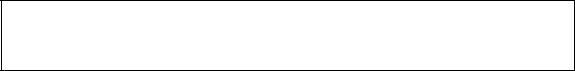 (SIMPLE TENSES)PRESENT TENSEREGULAR VERBSThe present tense endings for regular verbs are as follows:IRREGULAR VERBSIrregular “yo” FormThe verbs listed below are irregular only in the yo form.5Stem-Changing VerbsThe following verbs are irregular in the stem when conjugated, except* in the nosotros and vosotros forms.Irregular "yo" Forms + Stem-ChangingThe following verbs are irregular in the yo form and irregular in the stem when conjugated except* in the nosotros and vosotros forms.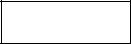 Example	-go + stem changetener (to have)venir (to come)decir (to tell; to say)conseguir (to get; to obtain)tengo / tienes / tiene / tenemos* / tenéis* / tienen vengo / vienes / viene / venimos* / venís* / vienen digo / dices / dice / decimos* / decís* / dicen consigo / consigues / consigue / conseguimos* / conseguís* / consiguenJugar (to play)This verb behaves like a stem-changing verb. An –e must be inserted except* in the nosotros and vosotros forms.Distribuir (to distribute)To avoid the presence of three vowels in a row, this verb requires the –ui to change to –uy, except* in the nosotros and vosotros forms. Other similar verbs also follow this pattern.6OTHER IRREGULAR VERBSPAST TENSESSpanish has two simple past tenses, the imperfect and the preterite.IMPERFECT TENSE: REGULAR VERBSThe imperfect endings for regular verbs are as follows:IMPERFECT TENSE: IRREGULAR VERBSThere are only three irregular verbs in the imperfect tense.*ATTENTION*There are no stem-changing verbs in the imperfect tense.PRETERITE TENSE: REGULAR VERBSThe preterite tense endings for regular verbs are as follows:cantar	comer	vivir7PRETERITE TENSE: IRREGULAR VERBSSpelling-ChangingVerbs.  -ar verbs with irregular yo form-er verbs with irregular third person singular and plural forms-ir verbs with irregular third person singular and plural formsStem-Changing Verbs. This change only occurs with certain –ir verbs in the third person singular and plural forms. There are no stem-changing –ar or –er verbs.PRETERITE TENSE: IRREGULAR VERBS (IRREGULAR ENDINGS)Certain -ar / -er / -ir verbs are irregular in the stem and also have the following irregular endings:1.  -uv- / -u- in the stemExample	andar anduve / anduviste / anduvo / anduvimos / anduvisteis / anduvieron estar estuve / estuviste / estuvo / estuvimos / estuvisteis / estuvierontener	tuve / tuviste / tuvo / tuvimos / tuvisteis / tuvieronhaber	hube / hubiste / hubo / hubimos / hubisteis / hubieron8-i- in the stem + c  z (third person singular)-j- in the stem + ieron  eron (third person plural)(For uses of the imperfect and preterite, see pages 30-32.)FUTURE TENSEThe future tense corresponds to the English will or shall.REGULAR VERBSThe future tense endings for regular verbs are formed by adding the endings below to the infinitive.IRREGULAR VERBS (ONLY IN THE STEM)These verbs use the regular future endings, however there is a change in the stem before adding the endings.9CONDITIONAL TENSEThe conditional tense corresponds to the English would.REGULAR VERBSLike the future tense, the conditional tense is formed by adding the conditional endings below to the infinitive.IRREGULAR VERBS (ONLY IN THE STEM)All verbs considered irregular in the future tense, are also considered irregular in the conditional tense.Remember to use the conditional endings. The irregular stems are the same as in the future tense.(COMPOUND TENSES)Compound tenses are formed with the appropriate conjugated form of the auxiliary verb haber (to have)+ past participle (regular or irregular form).REGULAR PAST PARTICIPLESTo form regular past participles of –ar conjugations, add the ending –ado to the stem. For –er and –ir conjugations, add the ending –ido to the stem.IRREGULAR PAST PARTICIPLESThere are no irregular past participles for –ar conjugation verbs. The following –er and –ir verbs have irregular past participles.10PRESENT PERFECT TENSEThe present perfect tense is formed by using the present tense of the auxiliary verb haber (conjugated below in the present indicative) + past participle (regular or irregular form).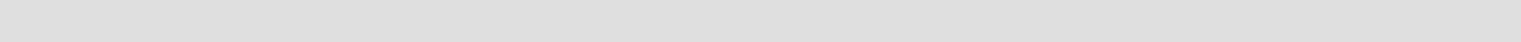 haber (present tense)PAST PERFECT TENSE (PLUPERFECT)The past perfect is formed by using the imperfect tense of the auxiliary verb haber (conjugated below in the imperfect indicative) + past participle (regular or irregular form).haber (impefect tense)FUTURE PERFECT TENSEThe future perfect is formed by using the future tense of the auxiliary verb haber (conjugated below in the future indicative) + past participle (regular or irregular form).haber (future tense)11CONDITIONAL PERFECT TENSEThe conditional perfect is formed by using the conditional tense of the auxiliary verb haber (conjugated below in the conditional tense) + past participle (regular or irregular form).haber (conditional tense)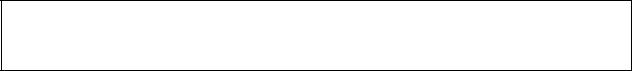 SUBJUNCTIVE MOOD(SIMPLE TENSES)PRESENT TENSEThe present tense of the subjunctive mood is equivalent to the English auxiliary verb may.REGULAR VERBSThe present tense endings for regular verbs in the subjunctive mood are as follows:IRREGULAR VERBSVerbs with an irregular “yo” form in the present indicative are not only irregular in the “yo” form of the subjunctive, but in all forms of the present subjunctive tense.12Verbs with an irregular “yo” form in the preterite tense are not only irregular in the “yo” form of the subjunctive, but in all forms of the present subjunctive tense.13Stem Changing VerbsVerbs, which are stem changing verbs in the present indicative for –ar and –er conjugations, are also stem changing in the present subjunctive, except* in the nosotros and vosotros forms.Verbs, which are stem changing in the present indicative for -ir conjugations are also stem changing in the present subjunctive. The nosotros and vosotros require* the following change:PAST SUBJUNCTIVE TENSE (IMPERFECT)The past imperfect is formed by using the third person plural of the preterite tense (indicative mood). Drop the ending -ron from the preterite (third person plural), and add the endings below: Nosotros and vosotros forms must have a written accent over the vowel preceding the ending.14(COMPOUND TENSES)Compound tenses in the subjunctive mood are formed with the appropriate conjugated form of the auxiliary verb haber (to have) + past participle (regular or irregular form).PRESENT PERFECTThe present perfect tense is formed by using the present subjunctive of the auxiliary verb haber (conjugated below in the present subjunctive) + past participle (regular or irregular).haber (subjunctive)PAST PERFECTThe past perfect tense is formed by using the past subjunctive (imperfect) of the auxiliary verb haber (conjugated below in the past subjunctive) + past participle (regular or irregular).haber (subjunctive)(For uses of the subjunctive mood, see pages 33-37.)15SER(TO BE)USES OF SERSer is used to identify people and things.Ser is used to express nationality. Ser with de (from) is used to express national origin.Ser with de is used to tell of what material something is made.Ser with para is used to tell for whom something is intended.Ser is used to tell time.The third person singular of ser is used to express generalizations.Ser is used to tell where and when an event takes place.The party is in the cafeteria.The party is at seven o'clock.Ser is used with adjectives* that describe the fundamental qualities of a person, place, or thing. It describes basic, inherent characteristics.16ESTAR(TO BE)USES OF ESTAREstar is used to tell the location of something.The book is on the table.Juan is in Spain.Estar is used to form the progressive tense. In Spanish the progressive tense is formed using the verb estar plus the present participle. (The present participle is formed by adding ando to the stem of -ar verbs and iendo to the stem of -er and -ir verbs. The present participle always ends in -o.)Estar is used to describe health.Estar is used in a number of fixed expressions.I am in agreement with them.It is okay.It's clear.Estar is used with adjectives* that describe conditions or states subject to change.17(SER AND ESTAR)The following adjective change their meanings based on the use of ser and estar. (Adjectivos que cambian de sentido con ser o estar.)18Essential Grammar19PRONOUNSDIRECT OBJECT PRONOUNSUSES OF DIRECT OBJECT PRONOUNSDirect object pronouns are used when a person or thing receives the action of the verb directly. These pronouns answer the question what? or who? in relation to the subject and verb.USES OF INDIRECT OBJECT PRONOUNSIndirect object pronouns are used when a person (or sometimes an animal) receives the action of the verb indirectly. These pronouns usually answer the question to whom? or for whom? in relation to the verb.Carlos writes a letter to me.(to whom?--to me)REFLEXIVE PRONOUNSUSES OF REFLEXIVE PRONOUNSReflexive pronouns are used whenever the subject (singular or plural) does anything to or for him/her/itself. It corresponds to the English forms: myself, yourself, himself, herself, ourselves, or themselves. Any transitive verb, a verb that can take an object (direct or indirect), can be used reflexively. Reflexive verbs always have se attached to the infinitive.20POSITION OF PRONOUNSWITH ONE CONJUGATED VERBIn statements or questions with one conjugated verb, the pronoun is placed before the conjugated verb.In negative commands the pronoun is placed directly before the conjugated verb. (Don't forget that no is always part of the negative command form.)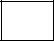 In formal or informal affirmative reflexive commands, the pronoun is placed after the conjugated verb.Example	ponerse el abrigoPóngase el abrigo.Ponte el abrigo.to put on your coat (yourself)Put on (yourself) your coat. (formal)Put on (yourself) your coat. (informal)In formal or informal negative reflexive commands, the pronoun is placed after the conjugated verb. (Don't forget the no is always part of the negative command form.)Example	no ponerse el abrigoNo se ponga el abrigo.No te pongas el abrigo.to not put on you coat (yourself)Don't put on (yourself) your coat. (formal)Don't put on (yourself) your coat. (informal)WITH MORE THAN ONE VERBWhen there is more than one verb in a sentence, two different positions are possible for the pronoun. The pronoun may come directly before the conjugated verb, or attached to the end of the infinitive, progressive, or reflexive forms.ir  +  a  +  infinitiveI am going to buy the book.I am going to buy it.I am going to buy it.ando / iendo (progressive construction: simple or compound tenses)*A written accent is required when attaching a pronoun to the end of the progressive or the reflexive form.I am looking at the magazines.I am looking at them.21Estoy mirándolas. (attached to the end)He estado mirando las revistas.Las he estado mirando. (directly before)He estado mirándolas. (attached to the end)I am looking at them. I have been looking at the magazines.I have been looking at them.I have been looking at them.Reflexive Progressive ConstructionsIn certain impersonal expression using ser, the pronoun must be attached to the end of the infinitive.Example	Es necesario leer el libro.Es necesario leerlo.It is necessary to read the book.It is necessary to read it.COMBINING DIRECT AND INDIRECT OBJECT PRONOUNS (DOUBLE OBJECT PRONOUNS)When two types of pronouns are combined, the indirect always comes first.Example	Compro las flores para ti.Te las compro.I buy the flowers for you.I buy them for you.When certain combinations of pronouns that begin with the same letter occur, the indirect object pronoun always changes to se. (example: les(s) / lo(s); le(s) / la(s))Example	Yo doy un regalo a Juan.Yo le + lo doy = Yo se lo doy.I give a gift to Juan.give it to him.When two types of pronouns are combined, the two pronouns may be attached to the end of the infinitive or progressive form, or the two pronouns may be placed before the conjugated verb. The order of the two pronouns cannot change regardless of the position you choose.Example	Voy a comprar un regalo para Carmen.Se lo voy a comprar.Voy a comprárselo.Estoy comprando un libro para mi hijo.Se lo estoy comprando.Estoy comprándoselo.I am going to buy a gift for Carmen.I am going to buy it for her.I am going to buy it for her.I am buying a book for my son.I am buying it for him.I am buying it for him.22POSSESIVE ADJECTIVES AND PRONOUNSPossessive adjectives in Spanish have two forms, a short form (unstressed) that precedes the noun, and a long form (stressed) that follows the noun.POSSESSIVE ADJECTIVES THAT PRECEDE THE NOUNThe possessive adjectives in English (my, your, his, her, and so on) do not vary in form. The possessive adjectives in Spanish, like all adjectives in Spanish, agree in number with the noun they modify--that is, with the object possessed. The possessive adjectives nuestro and vuestro agree in gender and in number. These forms of the possessive adjectives always precede the noun.Example	Mi carro es viejo.Mis carros son viejos.Tu carro es viejo.Tus carros son viejos.Su carro es viejo.Sus carros son viejos.Nuestro carro es viejo.Nuestros carros son viejos.Nuestra casa es vieja.Nuestras casas son viejas.Su carro es viejo.Sus carros son viejos.My car is old.My cars are old.Your car is old.Your cars are old.His/Her car is old.His/Her cars are old.Our car is old.Our cars are old.Our house is old.Our houses are old.Their car is old.Their cars are old.Since su(s) can express his, her, its, your and their, ambiguity is often avoided by using a prepositional phrase with de and a pronoun object. In this case, the definite article precedes the noun.POSSESSIVE ADJECTIVES THAT FOLLOW THE NOUNThe long or emphatic (stressed) possessive adjectives are used when the speaker wishes to emphasize the possessor rather than the thing possessed. Note that all these forms agree in both number and gender and they follow the noun.23José y Carlos son amigos míos.Carmen es una amiga mía.Carmen y María son amigas mías.José and Carlos are friends of mine.Carmen is a friend of mine.Carmen and María are friends of mine.POSSESSIVE PRONOUNSWhenever a noun is modified by an adjective or an adjective phrase, the noun can be omitted in order to avoid repetition. In such an instance, the definite article and the stressed adjective (long form) are used.Example	Mi disfraz es más impresionante que su disfraz.My costume is more impressive than his/her costume.Mi disfraz es más impresionante que el suyo.My costume is more impressive than his/hers.Mi casa es más pequeña que su casa.My house is smaller than his/her house.Mi casa es más pequeña que la suya.My house is smaller that his/hers.24PREPOSITIONAL PRONOUNSWhen subject pronouns are used with prepositions (are objects of the prepositions), they are called prepositional pronouns.USES OF PREPOSITIONAL PRONOUNSAll subject pronouns (yo, tú, usted, él, ella, nosotros(as), vosotros(as), ustedes, ellos, ellas) remain unchanged when the following prepositions are used:como, entre, excepto, incluso, menos, salvo, segúnExample	Luis estudia como yo (como tú, como Ud., como él, como ella).Luis studies like me. (like you, like him, like her, etc.)Entre tú y yo no hay secretos.Between you and me there are no secrets.The first two subject pronouns in the singular form, yo and tú, must be changed to mí and ti when subject pronouns are used with the prepositions below. The other subject pronouns remain unchanged.a, ante, contra, de, desde, en, hacia, hasta , para, por, sin, sobre, trasWhen the first two subject pronouns yo and tú are used with the preposition con, the form mí, and ti requires an additional change: mí drops its accent and becomes migo; and ti becomes tigo. The other subject pronouns remain unchanged:REFLEXIVE PREPOSITIONAL PRONOUNSReflexive prepositional pronouns are the same as other prepositional pronouns, however they are used with reflexive verbs. These pronouns (like the reflexive pronouns) refer back to the person performing the action. The Spanish forms mismo, misma, mismos and mismas can be added for emphasis.25When the preposition con is used with a verb having a reflexive meaning, the same rules apply as previously indicated for the first and second person singular. For the third person singular, the following change occurs:The Spanish misma(s), mismo(s), may be added for emphasis.26POR VERSUS PARAPor and para can both mean for in English. In general, por may refer to a reason (why? = ¿por qué?) or cause for having done something. Para is used to express a future action, a goal, a purpose, a destination, or a use.USES OF PORPor is used to indicate length of time.Example	Me voy a Valencia por un mes.I’m going to Valencia for a month.La pareja estaba bailando por tres horas seguidas.The couple was dancing for three straight hours.Por is used to indicate undetermined or general time.Example	Nunca salen por la noche.Por la mañana voy al gimnasio.They never go out at night.In the morning, I’m going to the gym.Por is used to express an action that has yet to be completed.Example	Su primera novela está publicada, pero su segunda está por publicarse.His first novel is published but, his second has yet to be published.Por is used after the ir verbs, venir, pasar, and preguntar.Example	José‚ va por pan y leche.Paso por ti mañana temprano.Por is used to express the idea of mistaken identity.José is going for milk and bread.I’ll come by for you early tomorrow.Por is used to express cause or reason.Example	Pepe se enfadó con Rosa por haber salido con otro hombre.Pepe was angry with Rose for having gone out with another man.No podemos ir a la discoteca por falta de dinero.We can't go to the discotheque for lack of money.Por is used to indicate means of communication or mode of transportation.Example	Jaime me llama por teléfono cada noche.Van a Europa por barco.Jaime calls me on the phone.every night.They're going to Europe by boat.Por is used to indicate intentions, and in the expressions: on behalf of, for the sake of, in favor of.27Por is used to express cost and in the expressions: in exchange for, instead of.Example	¿Cuánto pagaste por el boleto? Me dio $100.00 por mi televisor.Por is used in the expressions: through, along, or by.How much did you pay for the ticket? He gave me $100.00 for my television.Example	Los viejos se pasean por el parque. The old men stroll through the park. El ladrón entró por la ventana y salió por la puertaThe burglar entered through the window and left by the door.Por is used in instances where the agent is expressed in the passive voice.Example	El himno fue cantado por una famosa actriz francesa.The anthem was sung by a famous French actress..Por is used to indicate velocity, frequency, or proportion.Por is used for multiplication and division.Por is used to express gratitude or an apology.Por is used in the construction: por + adjective + que + ser. This construction appears in concessivestatements. It is equivalent to the English expressions: however, or, no matter how.Example	Por ricos que sean no lo compran.No matter how rich they may be they will not buy it.Por is used in the construction: por + infinitive. It is equivalent to the English expression because.ExamplePor ser escritores famosos son muy admirados.28Because they are famous authors, they are very much admired.Por estar un poco cansada ella tomará una siestaBecause she is a little tired, she will take a nap.Here are some other common expressions with por:29USES OF PARAPara is used to indicate destination.Para is used to indicate a deadline.We're going to Bogotá in June.He already left for the club.Para is used to express the use or purpose of things.The goblet is for wine.The glass is for juice.Para is used to express finality, a goal, or purpose of an action.Example	Paloma estudia para ingeniera. Miguel se viste así para lucir bien.Tengo un regalo para mi sobrino.Paloma is studying to be an engineer. Michael dresses that way (in order) to look good.I have a present for my nephew.Para is used to indicate an action that will be completed in the near future.Para is used is used to express a state of inequality.Example	Para su edad, Raúl es un niño muy desarrollado.For his age, Raúl is well developed.Para una niña de siete años toca bien el violín.For a seven-year-old, she plays the violin well.Para is used to indicate a determined action’s resulting emotions.Example	Para mi sopresa, Jorge me invitó a salir esta noche To my surprise, Jorge asked me to go out tonight.Here are other common expressions with para:30COMPARISONS(COMPARATIVOS)COMPARISONS OF EQUALITY  tan	+	adjetivo / adverbio	+	como  +	persona o cosaas	+	adjective / adverb	+	as	+	person or thingExample	Jorge es tan romántico como Luis.	Jorge is as romantic as Luis.Carlos canta tan bien como Julio.	Carlos sings as well as Julio.COMPARISONS OF INEQUALITYWhen the comparison involves one clause, the following constructions are used:  más (menos)	+	adjetivo/adverbio/sustantivo +	quemore (less)	adjective/adverb/noun	+	thanExample	Mi trabajo es más (menos) difícil que el tuyo.My work is more (less) difficult than yours.persona o cosaperson or thing*ATTENTION*Before numbers in an affirmative sentence, más (menos) + de is used instead of que.Example	Tengo más (menos) de cinco amigos cubanos.I have more (less) than five Cuban friends.Before numbers in a negative sentence, the más (menos) + que construction expresses the idea of‘only’31In Spanish, the negative is used after expressions of comparisons. (This is contrary to English.)Example	Te quiero más que nunca.Susana lo sabía más que nadie.I love you more than ever.Susan knew it more than anyone.COMPARISONS WITH TWO CLAUSESWhen comparing an adjective, adverb, or idea, de lo + que is used.Example	Roberto es más (menos) guapo de lo que me dijiste.Robert is more (less) handsome than you told me.Es más tarde de lo que crees.It's later than you think.When comparing a noun, the phrase del (de la, de los, de las) + que is used. It agrees in number and gender with the noun to which it refers.Example	Ricardo le compró a Luisa más regalos de los que puede pagar.Ricardo bought Luisa more gifts than he can pay for.Tenemos más (menos) comida de la que necesitamos.We have more (less) food than we need.SUPERLATIVES(SUPERLATIVOS)RELATIVE SUPERLATIVESRelative superlatives are used to express a high degree of the adjective or adverb in relation to a group.The relative superlative of adjectives and adverbs requires the following constructions:definite article + más (menos) + adjective/adverb + de / en + person or thing.ABSOLUTE SUPERLATIVESThe absolute superlatives are used to express a high degree of an adjective or adverb without comparison to a another person or thing. There are three possible superlative constructions. They are expressed in English by the words most or extremely.  muy + adjective / adverb32sumamente / extremadamente + adjective / adverbadjective / adverb + ísimo (a, os, as)*ATTENTION*In most cases, if the adjective ends in a vowel, drop the vowel and add ísimo (a, os, as). If the adjective ends in a consonant, add ísimo (a, os, as), according to the gender and number of the noun.The following orthographic changes occur in some adjectives:IRREGULARCOMPARATIVES AND SUPERLATIVES33PRETERITE(PAST TENSE)USES OF THE PRETERITEThe preterite is used to report completed actions or states of being in the past, no matter how long they lasted or took to be completed; if the action is viewed as finished or over, the preterite is used.A series of actions that takes place in a sequence will be expressed in the preterite.Certain words and expressions are associated with the preterite.When the following verbs are used in the preterite tense, the usual meaning changes. The usual meaning stays the same when the imperfect tense is used. (see section on imperfect)Yo le hablé a Carlitos pero no quiso obedecerme.	I talked to Carlitos, but he refused to obey me.34IMPERFECT(PAST TENSE)USES OF THE IMPERFECTThe imperfect is used if the on going or habitual nature of the action is stressed, with no reference to its termination.Simultaneous actions or actions in progress are expressed with the imperfect, usually with the word mientras (while).Example	Yo escribía las cartas mientras Ana leía el periódico.I was writing the letters while Ana was reading the newspaper.The imperfect is used to express descriptions, and physical, mental, and emotional states.The imperfect is used in telling time.Certain words and expressions are associated with the imperfect.The construction estar + progressive (gerundio) uses the imperfect. This corresponds to the English construction: was, were, + ingImperfect corresponds to the English would, when it implies used to.Example	Mi familia viajaba a México. My family would travel to Mexico (used to)35When the following verbs are used in the imperfect tense, their usual meaning is understood. The meaning of these verbs changes when used in the preterite tense. (see section on preterite)(meaning with imperfect)conocer	to know, be familiar withsaber	to know, to have knowledge ofpoder	to be able, capable ofno poder	not to be able, not being capable oftener	to have (referring to possession)querer	to wantno querer	to want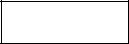 Example	Yo conocía bien a Teresa.Ellos sabían donde estábamos.El niño no podía abrir la puerta.Yo tenía una casa en las montañas.Federico quería ir a la playa.Javier no quería ir al mercado.I knew Teresa well.They knew where we were.The child couldn’t open the door.I used to have a house in the mountains.Federico wanted to go to the beach.Javier didn’t want to go to the market.*ATTENTION*(IMPERFECT AND PRETERITE)The words associated with the preterite or imperfect do not automatically cue either tense. The most important consideration is the meaning that the speaker wishes to convey.Example	De niño él jugaba fútbol.De niño él empezó a jugar fútbol.As a child, he used to play football.He started to play as a child.The preterite and the imperfect frequently occur in the same sentence. In the first part of the sentence below, the imperfect tells what was happening when another action (second part of the sentence), the preterite broke the continuity of the ongoing activity.The preterite and the imperfect are also used together in narration of an event. The preterite advances the action while the imperfect sets the stage, describes the conditions that caused the action, or emphasizes the continuing nature of a particular action.36THE SUBJUNCTIVE MOODThe subjunctive mood is used to refer to events or conditions that are subjective in relation to the speaker’s reality or experience. It usually deals with possibilities or subjective reactions, rather than with established facts. Because expressions of volition, emotion, doubt, denial, and unreality all represent reactions to the speaker’s perception of reality, they are followed in Spanish by the subjunctive.The Spanish subjunctive is most often used in subordinate or dependent clauses. In Spanish these clauses are generally introduced by que (that). In English, the word that is often dropped in similar constructions. A dependent clause can be a noun, adjectival or adverbial clause. A dependent clause is one that cannot stand alone as a sentence: it depends on the main clause of the sentence, which usually consists of the subject and a verb. Dependent noun clauses represent people, things, or ideas.*ATTENTION*It is the main clause that determines the use of the subjunctive.PRESENT SUBJUNCTIVE IN NOUN CLAUSESA noun clause is a clause (subject + verb) that serves as the direct object of the verb in the main clause. A dependent noun clause is usually introduced by the conjunction que. The subjunctive is used in a dependent noun clause when the following conditions are present:There is a change of subject. If the subject in the main clause is the same as that of the subordinate (dependent) clause, the infinitive is used.Example	Yo quiero que ellos salgan Yo quiero salir.I want that they leave. (them to leave)I want to leave.The verb in the main clause expresses hope, doubt, denial, consent, prohibition, permission, obligation, supplication, emotion, feelings, surprise, fear, regret, advise, insistence, necessity, preference, or any similar sentiments.Example	Yo quiero (espero, dudo, no creo, mando, recomiendo, obligo, permito, necesito, sugiero, prefiero, prohibo, aconsejo, temo, siento) que tú vayas conmigo.I want (hope, doubt, don’t believe, order, recommend, command, allow, need, suggest, prefer, forbid, advise, fear, feel) that you go with me.The expressions quizá(s), tal vez, and acaso require the subjunctive when the speaker is uncertain about an action. The expressions quizá(s), tal vez, acaso and ojalá indicate uncertainty or doubt. These expressions do not require que in order to be subjunctive.Example	Quizá(s) él llegue a tiempo.Quizá(s) sea tarde.Tal vez él llegue temprano.Ojalá vengan a tiempo.Perhaps he will arrive on time.Maybe (Perhaps) it is late.Perhaps he arrives (will arrive) early.I hope they arrive on time.37PRESENT SUBJUNCTIVE WITH IMPERSONAL EXPRESSIONSAn impersonal expression is one in which the subject does not refer to a person or thing. The subjunctive is used in the dependent clause when there is a change of subject and when the expression does not suggest certainty. When there is no change of subject, the infinitive is used.Example	Es necesario que los estudiantes asistan a clases.It is necessary that the students attend classes.Es necesario asistir a a clases.It is necessary to attend classes.Es importante (posible, imposible, probable, malo, útil, ridículo, mejor, dudoso)que tú te vayas.It is important (possible, impossible, probable, bad, useful, ridiculous, better, doubtful) that you leave.PRESENT SUBJUNCTIVE IN ADJECTIVAL CLAUSESAn adjectival clause modifies a noun in the main clause. It is generally introduced by the conjunction que.Example	Yo busco una casa que tenga piscina.I am looking for a house that has a pool.The subjunctive is used in the adjectival clause when the following conditions are present:The antecedent is unknown or indefinite.The antecedent is negative.PRESENT SUBJUNCTIVE WITH ADVERBIAL CLAUSESAn adverbial clause is a clause that modifies a verb in the main clause. The subjunctive is used in the dependent adverbial clause after the following conjunctions: provided that, in order that, unless, before, given that, in case that, without, when, as soon as, after, until, while, by the time, among others.Example	No le daré el mensaje (cuando, después de (que), en cuanto, hasta que, mientras (que), tan pronto como, antes de que, aunque, ahora que, a condición de que, a fin de que, a menos que, con tal de que, en caso de que, para que, sin que Teresa llegue.I will not give Teresa the message (when, after, as soon as, until, while, as soon as, before, even if, now that, with the condition that, with the finality, unless, provided it than, in case that, in order that, without) she arrives.38PRESENT SUBJUNCTIVE WITH COMMANDSThe present subjunctive form is used to express affirmative and negative Ud., Uds.; affirmative nosotros commands (one exception is the verb ir that requires the indicative) and negative nosotros command. It is also used to express negative tú commands. Remember that the affirmative tú commands require the third person singular of the indicative.*ATTENTION*If the main clause is in the present tense, present progressive tense, future or present perfect tense, the subordinate clause subjunctive generally uses the same tense as the English. Don't forget that the present subjunctive covers future actions as well:Example	Es una lástima que no vengan.It’s a pity that they aren’t coming (or won't come).Es una lástima que no hayan venido. It is a pity that they haven’t come.The following formulas explain when the present subjunctive is needed.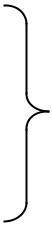 Example	El jefe manda que Ud. asista a la junta.The boss orders (that) you attend the meeting.El jefe está mandando que Ud. asista a la junta.The boss is ordering (that) you attend the meeting.El mandará que Ud. asista a la junta.The boss will order (that) you attend the meeting.¡Mándele que asista a la junta!Order him to attend the meeting! (that he attend)El jefe ha mandado que Ud. asista a la junta.The boss has ordered (that) you attend the meetingPAST SUBJUNCTIVE (IMPERFECT OF SUBJUNCTIVE)The past subjunctive is used in dependent noun clauses when the main clause verb is in the past indicative (preterite or imperfect) and the same conditions that require the use of the present subjunctive exist. The main verb expresses wishes, hope, emotion, negation, doubt, denial, or is an impersonal expression that expresses those concepts.39ojalá (que) is always followed by the subjunctive, whether in the present or the past.Example	Ojalá (que) ella se gradúe pronto.Ojalá (que) ella se graduara pronto.I hope that she graduates soon.I hope that she graduated soon.The following formula explains when the past subjunctive is needed.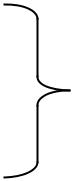 PRETERITEIMPERFECTCONDITIONAL PAST (IMPERFECT) OF SUBJUNCTIVE COMPOUND CONDITIONALSUBJUNCTIVE IN CONDITIONAL ‘IF CLAUSES’ (CLAUSULAS ‘SI’)The present subjunctive is never used in a conditional clause. The past subjunctive (simple or compound) is used in a conditional clause to express a hypothetical condition or a statement that is contrary to the fact.Example	Si yo fuera rico(pero no lo soy), compraría una mansión.If I were rich (but I am not), I would buy a mansion.Si hubieras llegado a tiempo (pero llegaste tarde), habríamos ido de compras.If you had arrived early (but you arrived late), we would have gone shopping.The past subjunctive is always used in a clause introduced by como si (as if).40THE SUBJUNCTIVE SUMMARY(WHEN TO USE IT)******************************Wishes, supplication, necessity, prohibition, preference, insistence Hopes, obligations, suggestionsEmotions, regrets, advise & consent Negation, doubt & denialTal vez, acaso, quizásOjaláUnknown, or nonexistence antecedentSome conjunction and adverbial clausesExpressions (impersonal, etc.)Imperatives (except tú affirmative)To influence another’s behavior*****************************41FORMAL UD. / UDS. COMMANDSAFFIRMATIVEFormal (Ud., Uds.) commands in the affirmative take the corresponding forms of the present subjunctive. The subject pronouns Ud. and Uds. may be expressed to make the command more formal or polite. Change the verb endings as follows:Example	(cantar) Cante la canción. (Ud.)Canten la canción. (Uds.)(comer) Coma la ensalada. (Ud.)Coman la ensalada. (Uds.)(vivir)  Viva en la ciudad. (Ud.)Vivan en la ciudad. (Uds.)Sing the song. (singular formal)Sing the song. (plural)Eat the salad. (singular)Live in the city. (plural formal)Live in the city. (singular formal)Live in the city. (plural)NEGATIVEFormal commands in the negative are formed exactly like the affirmatives, except that you add no before the conjugated verb.NOSOTROS COMMANDSAFFIRMATIVE AND NEGATIVEAffirmative* and negative nosotros (we) commands are formed using the first person plural of the subjunctive. Nosotros commands (affirmative and negative) are used when the speaker is included in the command. These commands are translated as let's. Change the verb ending as follows: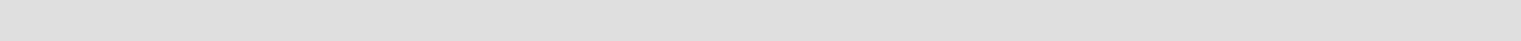 nosotros*Exception: Only the affirmative nosotros command of the verb ir requires the first person plural of the indicative instead of the subjunctive. (Remember to use subjunctive for the negative form of the verb ir.)42INFORMAL COMMANDSTU (FAMILIAR)Informal commands are used when addressing people you generally know well.AFFIRMATIVEThe affirmative commands basically keep the theme vowel (predominant vowel) of the indicative. Use the third person singular of the present of the indicative.tú (affirmative)The following verbs have irregular tú commands in the affirmative form only.NEGATIVEThe negative tú commands use the second person singular of the present subjunctive. Change the verb endings as follows:tú (negative)Verbs, which are irregular in the affirmative forms, become “regular” in the negative forms.43VOSOTROS (FAMILIAR)Vosotros commands can be loosely translated into English as the familiar you’all.AFFIRMATIVESChange the verb ending as follows:vosotros (affirmative)NEGATIVESUse the second person plural of present subjunctive. Change the verb endings as follows:vosotros (negative)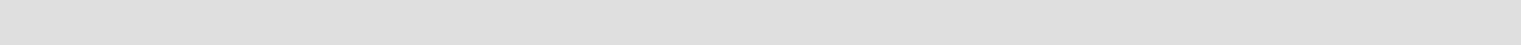 ar		éiser / ir 	áisExample	(no cantar) No cantéis.(no comer) No comáis.(no vivir) No viváis.Don’t sing (you’all).Don’t eat (you’all).Don’t live (you’all).44*ATTENTION*When using reflexive verbs in any form of a command (Ud.,Uds., tú, nosotros, or vosotros), the rule of attaching is as follows:Affirmative Reflexive Commands: The affirmative reflexive pronoun is attached to the end of the verb.*Notice that in the affirmative nosotros command, the final s of the verb is dropped before attaching the corresponding pronoun nos. This does not occur in the negative reflexive.Negative Reflexive Commands: The negative reflexive pronouns are placed before the conjugated verb.Example	(no vestirse todavía)No se vista todavía. (Ud.)No se vistan todavía. (Uds.)No te vistas todavía. (tú)No os vistáis todavía. (vosotros)No nos vistamos todavía. (nosotros)to not get dressed yetDon’t get dressed yet. (formal plural)Don’t get dressed yet. (formal plural)Don’t get dressed yet. (informal singular)Don’t get dressed yet. (informal plural)Let’s not get dressed yet.45THE TRUE PASSIVE VOICE(LA VERDADERA VOZ PASIVA)In an active sentence, the subject performs the action of the verb. In a passive sentence, the subject receives the action.subject + ser + past participle used as an adjective + por + agentpassive voiceLas novelas fueron* escritas por el autor.	The novels were written by the author.*ATTENTION*In a passive sentence, the verb ser may be used in any tense, however it must be in the same tense as the active verb. The verb ser is always used in the third person singular or plural. Because the past participle is used as an adjective, it agrees in number and gender with the subject it modifies.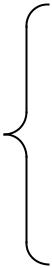 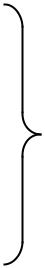 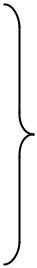 SUBSTITUTES FOR THE PASSIVE VOICE“SE” CONSTRUCTIONSReflexive “se”The reflexive construction with se is often used in Spanish as a substitute for the passive voice when the subject is inanimate and the agent is not specified. The verb is used in the third person singular or plural depending on the subject.Example	El banco se cierra a las seis de la tarde.The bank is closed at 6:00 p.m.Las tiendas se cierran a las diez de la noche.The stores are closed at 10:00 p.m.46Impersonal “se”The impersonal se is used as an impersonal subject in Spanish as a substitute for the passive voice. It is equivalent to the English impersonal ‘one’ or the colloquial ‘you’. In Spanish it is frequently used in impersonal sentences implying orders, regulations, or advertisements.“THEY” CONSTRUCTIONThe third person plural in Spanish may also be used as a substitute for the passive voice. In Spanish, it is not assumed that the verb refers to the subject “ellos/ellas”. In English this may correspond to the passive voice or the impersonal ‘they’.47Introduction4Indicative Mood5Subjunctive Mood12Ser / Estar16Pronouns20Possesive Adjectives and Pronouns23Prepositional Pronouns25Por versus Para27Comparisons / Superlatives31Preterite / Imperfect34Subjunctive Mood37Commands42Passive Voice46Exampleestudiar, comer, dormirto study, to eat, to sleep1.Stem or Root(estudi-)2.Theme Vowel(-a-)3."R" Ending(-r)-ar conjugation-ar conjugation-ar conjugation-er conjugation-er conjugation-er conjugation-ir conjugation-ir conjugation-ir conjugation-o-amos-o-emos-o-imos-as-áis-áis-es-éis-éis-es-ís-ís-a-an-an-e-en-en-e-en-enhablar (to speak)hablar (to speak)hablar (to speak)comer (to eat)comer (to eat)comer (to eat)vivir (to live)vivir (to live)vivir (to live)hablohablamoshablamoscomocomemoscomemosvivovivimosvivimoshablashablashabláishabláiscomescomescoméiscoméisvivesvivesvivísvivíshablahablahablanhablancomecomecomencomenvivevivevivenvivenExampleinfinitiveinfinitiveinfinitivegogogogohacer(to make; to do)(to make; to do)(to make; to do)hagohagohagohagoponer(to put)(to put)pongopongopongopongotraer(to bring)(to bring)(to bring)traigotraigotraigotraigosalir(to leave; to go out)(to leave; to go out)(to leave; to go out)salgosalgosalgosalgovaler(to be worth)(to be worth)(to be worth)valgovalgovalgovalgocaer(to fall)(to fall)(to fall)caigocaigocaigocaigoExampleinfinitiveinfinitiveinfinitive+ z + co+ z + co+ z + co+ z + coconocerconocer(to know)conozcoconozcoconozcoconozcodesaparecerdesaparecerdesaparecer(to disappear)desaparezcodesaparezcodesaparezcodesaparezcoobedecerobedecerobedecer(to obey)obedezcoobedezcoobedezcoobedezcoproducirproducirproducir(to produce)produzcoproduzcoproduzcoproduzcoconducirconducirconducir(to drive)conduzcoconduzcoconduzcoconduzcotraducirtraducirtraducir(to translate)traduzcotraduzcotraduzcotraduzcogu  gogu  gogu  gogu  goExampleinfinitiveinfinitiveinfinitivegu  gogu  gogu  gogu  godistinguir(to distinguish)distinguir(to distinguish)distinguir(to distinguish)distinguir(to distinguish)distingodistingodistingodistingocer  zocer  zocer  zocer  zoExampleinfinitiveinfinitiveinfinitivecer  zocer  zocer  zocer  zoconvencer (to convince)convencer (to convince)convencer (to convince)convencer (to convince)convenzoconvenzoconvenzoconvenzoExampleinfinitiveinfinitiveinfinitiveg  jog  jocoger(to pick, take)(to pick, take)cojocojoescoger(to choose)(to choose)escojoescojoproteger (to protect)proteger (to protect)proteger (to protect)protejoprotejodirigir(to manage)(to manage)dirijodirijoexigir(to demand)(to demand)exijoexijoExamplee  iee  iee  ieo  ueo  ueo  uee  ie  icerrar (to close)cerrar (to close)cerrar (to close)dormir (to sleep)dormir (to sleep)dormir (to sleep)pedir (to ask)pedir (to ask)cierrocierrocierroduermoduermoduermopidopidocierrascierrascierrasduermesduermesduermespidespidescierracierracierraduermeduermeduermepidepidecerramos*cerramos*cerramos*dormimos*dormimos*dormimos*pedimos*pedimos*cerráis*cerráis*cerráis*dormís*dormís*dormís*pedís*pedís*cierrancierrancierranduermenduermenduermenpidenpidenExamplejuego / juegas / juega / jugamos* / jugáis* / jueganExampledistribuyo / distribuyes / distribuye /distribuimos* / distribuís* / distribuyen  ser(to be)soy / eres / es / somos / sois / son  estar(to be)estoy / estás / está / estamos / estáis / están  ir(to go)voy / vas /va / vamos / vais / van  dar(to give)doy / das / da / damos / dais / dan  oler(to smell)huelo / hueles / huele / olemos / oléis / huelen  haber(aux verb=to have)he / has / ha / hemos / habéis / han-ar conjugations-ar conjugations-ar conjugations-ar conjugations-er conjugations-er conjugations-er conjugations-ir conjugations-ir conjugations-ir conjugations-aba-ábamos-ábamos-ía-íamos-ía-íamos-abas-ábais-ábais-ábais-ías-íais-íais-ías-íais-íais-aba-aban-aban-aban-ía-ían-ían-ía-ían-íanestudiarestudiarestudiarcomervivirestudiabaestudiábamoscomíacomíamosvivíavivíamosestudiabasestudiábaiscomíascomíaisvivíasvivíaisestudiabaestudiabancomíacomíanvivíavivíanseririrververeraéramoséramosibaíbamosíbamosveíaveíamoseraséraiséraisibasíbaisíbaisveíasveíaiseraeraneranibaibanibanveíaveían-ar conjugations-ar conjugations-ar conjugations-er conjugations-er conjugations-er conjugations-ir conjugations-ir conjugations-ir conjugations-é-amos-í-imos-í-imos-aste-asteis-asteis-iste-isteis-isteis-iste-isteis-isteis-ó-ó-aron-aron-ió-ieron-ieron-ió-ieron-ieroncantécantamoscomícomimosvivívivimoscantastecantasteiscomistecomisteisvivistevivisteiscantócantaroncomiócomieronvivióvivieronExamplecqubuscarbusquébusquéggullegarlleguélleguézccempezarempezarempecéempecéExamplecaercayó / cayeroncreercreyó / creyeronleerleyó / leyeronExampleoíroyó / oyeronExampleeiipedirpidió / pidieronpidió / pidieronoudormirdurmió / durmierondurmió / durmieron-e-imos-iste-isteis-o-ieron / -eronpoderpude / pudiste / pudo / pudimos / pudisteis / pudieronponerpuse / pusiste / puso / pusimos / pusisteis / pusieronsabersupe / supiste / supo / supimos / supisteis / supieron2.  -i- in the stem2.  -i- in the stem2.  -i- in the stemExamplequererquise / quisiste / quiso / quisimos / quisisteis / quisieronvenirvine / viniste / vino / vinimos / vinisteis / vinieronExamplehacerhice / hiciste / hizo / hicimos / hicisteis / hicieronExampledecirdije / dijiste / dijo / dijimos / dijisteis / dijeronproducirproduje / produjiste / produjo /produjimos / produjisteis / produjerontraertraje / trajiste / trajo / trajimos / trajisteis / trajeron-é-emos-emos-ás-éis-éis-á-án-án-ar conjugation-ar conjugation-ar conjugation-er conjugaton-er conjugaton-er conjugaton-ir conjugation-ir conjugationestudiaréestudiaréestudiaremosestudiaremoscomerécomeremoscomeremosviviréviviremosviviremosestudiarásestudiarásestudiaréisestudiaréiscomeráscomeráscomeréiscomeréisvivirásviviréisviviréisestudiaráestudiaráestudiaránestudiaráncomerácomeráncomeránviviráviviránviviránponer  pondr-poder  podr-  podr-salir  saldr-tener  tendr-valervaldr-venir  vendr-saber  sabr-haber  habr-  habr-querer  querr-hacer  har-decirdir--ía-íamos-ías-íais-ía-ían-ar conjugation-ar conjugation-ar conjugation-er conjugation-er conjugation-er conjugation-ie conjugation-ie conjugationestudiaríaestudiaríaestudiaríamosestudiaríamoscomeríacomeríacomeríamoscomeríamosviviríaviviríamosviviríamosestudiaríasestudiaríasestudiaríaisestudiaríaiscomeríascomeríascomeríaiscomeríaisviviríasviviríaisviviríaisestudiaríaestudiaríaestudiaríanestudiaríancomeríacomeríacomeríancomeríanviviríaviviríanviviríanExampleestudiarestudiado (studied)comercomido (eaten)vivirvivido (lived)-er conjugationpast participle-ir conjugationpast participleenvolverenvuelto (wrapped)envuelto (wrapped)abrirabierto (opened)abierto (opened)devolverdevuelto (returned: things)devuelto (returned: things)cubrircubierto (covered)cubierto (covered)hacerhecho (done)hecho (done)decirdicho (said)dicho (said)ponerpuesto (placed)puesto (placed)descubrirdescubierto (discovered)descubierto (discovered)romperroto (broken)roto (broken)morirmuerto (dead)muerto (dead)resolverresuelto (resolved)resuelto (resolved)escribirescrito (written)escrito (written)vervisto (seen)visto (seen)volvervuelto (returned)vuelto (returned)hehemoshemoshashashabéishabéishahahanhanExampleHe estudiado la lección.He estudiado la lección.I have studied the lesson.I have studied the lesson.Has comido la ensalada.Has comido la ensalada.You have eaten the salad.You have eaten the salad.Ha dormido bien.Ha dormido bien.He/She has slept well.He/She has slept well.Hemos escrito la carta.Hemos escrito la carta.We have written the letter.We have written the letter.Han hecho la tarea.Han hecho la tarea.They have done the homework.They have done the homework.habíahabíamoshabíamoshabíashabíashabíaishabíaishabíahabíahabíanhabíanExampleHabía estudiado la lección.Había estudiado la lección.I/He/She had studied the lesson.I/He/She had studied the lesson.Habías comido la ensalada.Habías comido la ensalada.You had eaten the salad.You had eaten the salad.Había dormido bien.Había dormido bien.I/He/She had slept well.I/He/She had slept well.Habíamos escrito la carta.Habíamos escrito la carta.We had written the letter.We had written the letter.Habían hecho la tarea.Habían hecho la tarea.They had done the homework.They had done the homework.habréhabremoshabráshabráshabréishabráhabráhabránExampleHabré estudiado la lección.Habré estudiado la lección.I will have studied the lesson.I will have studied the lesson.Habrás comido la ensalada.Habrás comido la ensalada.You will have eaten the salad.You will have eaten the salad.Habrá dormido bien.Habrá dormido bien.He/She will have slept well.He/She will have slept well.Habremos escrito la carta.Habremos escrito la carta.We will have written the letter.We will have written the letter.Habrán hecho la tarea.Habrán hecho la tarea.They will have done the homework.They will have done the homework.habríahabríamoshabríamoshabríashabríashabríaishabríaishabríahabríahabríanhabríanExampleHabría estudiado la lección.Habría estudiado la lección.I/He/She would have studied the lesson.I/He/She would have studied the lesson.Habrías comido la ensalada.Habrías comido la ensalada.You would have eaten the salad.You would have eaten the salad.Habría dormido bien.Habría dormido bien.I/He/She would have slept well.I/He/She would have slept well.Habríamos escrito la carta.Habríamos escrito la carta.We would have written the letter.We would have written the letter.Habrían hecho la tarea.Habrían hecho la tarea.They would have done the homework.They would have done the homework.ar conjugationar conjugationar conjugationar conjugation-er conjugation-er conjugation-er conjugation-ir conjugation-ir conjugation-ir conjugation-ir conjugation-e-emos-emos-a-amos-a-a-amos-es-éis-éis-éis-as-áis-áis-as-as-áis-áis-e-en-en-en-a-an-an-a-a-an-anestudiarestudiarestudiarestudiarcomervivirvivirestudieestudiemosestudiemosestudiemoscomacomacomamoscomamosvivavivavivavivamosvivamosestudiesestudiesestudiéisestudiéisestudiéiscomascomascomáiscomáisvivasvivasvivasviváisviváisestudieestudieestudienestudienestudiencomacomacomancomanvivavivavivavivanvivanExampleinfinitiveinfinitiveinfinitivegagagahacer(to make; to do) haga / hagas / haga / hagamos / hagáis / hagan(to make; to do) haga / hagas / haga / hagamos / hagáis / hagan(to make; to do) haga / hagas / haga / hagamos / hagáis / hagan(to make; to do) haga / hagas / haga / hagamos / hagáis / hagan(to make; to do) haga / hagas / haga / hagamos / hagáis / haganponer(to put)(to put)ponga / pongas / ponga / pongamos / pongáis / ponganponga / pongas / ponga / pongamos / pongáis / ponganponga / pongas / ponga / pongamos / pongáis / pongantraer(to bring)(to bring)traiga / traigas / traiga / traigamos / traigáis / traigantraiga / traigas / traiga / traigamos / traigáis / traigantraiga / traigas / traiga / traigamos / traigáis / traigansalir(to leave; to go out)(to leave; to go out)salga / salgas / salga / salgamos / salgáis / salgansalga / salgas / salga / salgamos / salgáis / salgansalga / salgas / salga / salgamos / salgáis / salgansalga / salgas / salga / salgamos / salgáis / salgansalga / salgas / salga / salgamos / salgáis / salgansalga / salgas / salga / salgamos / salgáis / salgansalga / salgas / salga / salgamos / salgáis / salgansalga / salgas / salga / salgamos / salgáis / salganvaler(to be worth)(to be worth)valga / valgas / valga / valgamos / valgáis / valganvalga / valgas / valga / valgamos / valgáis / valganvalga / valgas / valga / valgamos / valgáis / valganvalga / valgas / valga / valgamos / valgáis / valganvalga / valgas / valga / valgamos / valgáis / valganvalga / valgas / valga / valgamos / valgáis / valganvalga / valgas / valga / valgamos / valgáis / valganvalga / valgas / valga / valgamos / valgáis / valgancaer(to fall)(to fall)caiga / caigas / caiga / caigamos / caigáis / caigancaiga / caigas / caiga / caigamos / caigáis / caigancaiga / caigas / caiga / caigamos / caigáis / caigancaiga / caigas / caiga / caigamos / caigáis / caigancaiga / caigas / caiga / caigamos / caigáis / caigancaiga / caigas / caiga / caigamos / caigáis / caigancaiga / caigas / caiga / caigamos / caigáis / caigancaiga / caigas / caiga / caigamos / caigáis / caigancer/cir  z + cacer/cir  z + cacer/cir  z + cacer/cir  z + cacer/cir  z + cacer/cir  z + cacer/cir  z + cacer/cir  z + caExampleinfinitiveinfinitiveinfinitivecer/cir  z + cacer/cir  z + cacer/cir  z + cacer/cir  z + cacer/cir  z + cacer/cir  z + cacer/cir  z + cacer/cir  z + caconocer (to know)conocer (to know)conocer (to know)conozca / conozcas / conozca / conozcamos /conozca / conozcas / conozca / conozcamos /conozca / conozcas / conozca / conozcamos /conozca / conozcas / conozca / conozcamos /conozca / conozcas / conozca / conozcamos /conozca / conozcas / conozca / conozcamos /conozca / conozcas / conozca / conozcamos /conozca / conozcas / conozca / conozcamos /conozcáis / conozcanconozcáis / conozcanconozcáis / conozcanconozcáis / conozcanconozcáis / conozcanconozcáis / conozcanconozcáis / conozcanconozcáis / conozcandesaparecer (to disappear)desaparecer (to disappear)desaparecer (to disappear)desaparezca / desaparezcas / desaparezca /desaparezca / desaparezcas / desaparezca /desaparezca / desaparezcas / desaparezca /desaparezca / desaparezcas / desaparezca /desaparezca / desaparezcas / desaparezca /desaparezca / desaparezcas / desaparezca /desaparezca / desaparezcas / desaparezca /desaparezca / desaparezcas / desaparezca /desaparezcamos / desaparezcáis / desaparezcandesaparezcamos / desaparezcáis / desaparezcandesaparezcamos / desaparezcáis / desaparezcandesaparezcamos / desaparezcáis / desaparezcandesaparezcamos / desaparezcáis / desaparezcandesaparezcamos / desaparezcáis / desaparezcandesaparezcamos / desaparezcáis / desaparezcandesaparezcamos / desaparezcáis / desaparezcanobedecer (to obey)obedecer (to obey)obedecer (to obey)obedezca / obedezcas / obedezca / obedezcamos /obedezca / obedezcas / obedezca / obedezcamos /obedezca / obedezcas / obedezca / obedezcamos /obedezca / obedezcas / obedezca / obedezcamos /obedezca / obedezcas / obedezca / obedezcamos /obedezca / obedezcas / obedezca / obedezcamos /obedezca / obedezcas / obedezca / obedezcamos /obedezca / obedezcas / obedezca / obedezcamos /obedezcáis / obedezcanobedezcáis / obedezcanobedezcáis / obedezcanobedezcáis / obedezcanobedezcáis / obedezcanobedezcáis / obedezcanobedezcáis / obedezcanobedezcáis / obedezcanproducir (to produce)producir (to produce)producir (to produce)produzca / produzcas / produzca / produzcamos /produzca / produzcas / produzca / produzcamos /produzca / produzcas / produzca / produzcamos /produzca / produzcas / produzca / produzcamos /produzca / produzcas / produzca / produzcamos /produzca / produzcas / produzca / produzcamos /produzca / produzcas / produzca / produzcamos /produzca / produzcas / produzca / produzcamos /produzcáis / produzcanproduzcáis / produzcanproduzcáis / produzcanproduzcáis / produzcanproduzcáis / produzcanproduzcáis / produzcanproduzcáis / produzcanproduzcáis / produzcanconducir (to drive)conducir (to drive)conducir (to drive)conduzca / conduzcas / conduzca / conduzamos /conduzca / conduzcas / conduzca / conduzamos /conduzca / conduzcas / conduzca / conduzamos /conduzca / conduzcas / conduzca / conduzamos /conduzca / conduzcas / conduzca / conduzamos /conduzca / conduzcas / conduzca / conduzamos /conduzca / conduzcas / conduzca / conduzamos /conduzca / conduzcas / conduzca / conduzamos /conduzcáis / conduzcanconduzcáis / conduzcanconduzcáis / conduzcanconduzcáis / conduzcanconduzcáis / conduzcanconduzcáis / conduzcanconduzcáis / conduzcanconduzcáis / conduzcantraducir (to translate)traducir (to translate)traducir (to translate)traduzca / traduzcas / traduzca / traduzcamostraduzca / traduzcas / traduzca / traduzcamostraduzca / traduzcas / traduzca / traduzcamostraduzca / traduzcas / traduzca / traduzcamostraduzca / traduzcas / traduzca / traduzcamostraduzca / traduzcas / traduzca / traduzcamostraduzca / traduzcas / traduzca / traduzcamostraduzca / traduzcas / traduzca / traduzcamostraduzcáis / / traduzcantraduzcáis / / traduzcantraduzcáis / / traduzcantraduzcáis / / traduzcantraduzcáis / / traduzcantraduzcáis / / traduzcantraduzcáis / / traduzcantraduzcáis / / traduzcangu  gagu  gagu  gagu  gagu  gagu  gagu  gagu  gaExampleinfinitiveinfinitiveinfinitivegu  gagu  gagu  gagu  gagu  gagu  gagu  gagu  gadistinguir(to distinguish)distinguir(to distinguish)distinguir(to distinguish)distinga / distingas / distinga / distingamos /distinga / distingas / distinga / distingamos /distinga / distingas / distinga / distingamos /distinga / distingas / distinga / distingamos /distinga / distingas / distinga / distingamos /distinga / distingas / distinga / distingamos /distinga / distingas / distinga / distingamos /distinga / distingas / distinga / distingamos /distingáis / distingandistingáis / distingandistingáis / distingandistingáis / distingandistingáis / distingandistingáis / distingandistingáis / distingandistingáis / distingancer  zacer  zacer  zacer  zacer  zacer  zacer  zacer  zaExampleinfinitiveinfinitiveinfinitivecer  zacer  zacer  zacer  zacer  zacer  zacer  zacer  zaconvencer (to convince)convencer (to convince)convencer (to convince)convenza / convenzas / convenza / convenzamos /convenza / convenzas / convenza / convenzamos /convenza / convenzas / convenza / convenzamos /convenza / convenzas / convenza / convenzamos /convenza / convenzas / convenza / convenzamos /convenza / convenzas / convenza / convenzamos /convenza / convenzas / convenza / convenzamos /convenza / convenzas / convenza / convenzamos /convenzáis / convenzanconvenzáis / convenzanconvenzáis / convenzanconvenzáis / convenzanconvenzáis / convenzanconvenzáis / convenzanconvenzáis / convenzanconvenzáis / convenzanger/gir  jager/gir  jager/gir  jager/gir  jager/gir  jager/gir  jager/gir  jager/gir  jaExampleinfinitiveinfinitiveinfinitiveger/gir  jager/gir  jager/gir  jager/gir  jager/gir  jager/gir  jager/gir  jager/gir  jacoger(to pick, take)(to pick, take)coja / cojas / coja / cojamos / cojáis / cojancoja / cojas / coja / cojamos / cojáis / cojancoja / cojas / coja / cojamos / cojáis / cojancoja / cojas / coja / cojamos / cojáis / cojancoja / cojas / coja / cojamos / cojáis / cojancoja / cojas / coja / cojamos / cojáis / cojancoja / cojas / coja / cojamos / cojáis / cojancoja / cojas / coja / cojamos / cojáis / cojanescoger (to choose)escoger (to choose)escoger (to choose)escoja / escojas / escoja / escojamos / escojáis /escoja / escojas / escoja / escojamos / escojáis /escoja / escojas / escoja / escojamos / escojáis /escoja / escojas / escoja / escojamos / escojáis /escoja / escojas / escoja / escojamos / escojáis /escoja / escojas / escoja / escojamos / escojáis /escoja / escojas / escoja / escojamos / escojáis /escoja / escojas / escoja / escojamos / escojáis /escojanescojanescojanescojanescojanescojanescojanescojanproteger (to protect)proteger (to protect)proteger (to protect)proteja / protejas / proteja / protejamos / protejáis /proteja / protejas / proteja / protejamos / protejáis /proteja / protejas / proteja / protejamos / protejáis /proteja / protejas / proteja / protejamos / protejáis /proteja / protejas / proteja / protejamos / protejáis /proteja / protejas / proteja / protejamos / protejáis /proteja / protejas / proteja / protejamos / protejáis /proteja / protejas / proteja / protejamos / protejáis /protejanprotejanprotejanprotejanprotejanprotejanprotejanprotejandirigir(to manage)(to manage)dirija / dirijas / dirija / dirijamos / dirijáis / dirijandirija / dirijas / dirija / dirijamos / dirijáis / dirijandirija / dirijas / dirija / dirijamos / dirijáis / dirijandirija / dirijas / dirija / dirijamos / dirijáis / dirijandirija / dirijas / dirija / dirijamos / dirijáis / dirijandirija / dirijas / dirija / dirijamos / dirijáis / dirijandirija / dirijas / dirija / dirijamos / dirijáis / dirijandirija / dirijas / dirija / dirijamos / dirijáis / dirijanexigir(to demand)(to demand)exija / exijas / exija / exijáis / exijamos / exijanexija / exijas / exija / exijáis / exijamos / exijanexija / exijas / exija / exijáis / exijamos / exijanexija / exijas / exija / exijáis / exijamos / exijanexija / exijas / exija / exijáis / exijamos / exijanexija / exijas / exija / exijáis / exijamos / exijanexija / exijas / exija / exijáis / exijamos / exijanexija / exijas / exija / exijáis / exijamos / exijanExampleinfinitivec  quc  quc  qubuscarbusque / busques / busque / busquemos / busquéis /busque / busques / busque / busquemos / busquéis /busque / busques / busque / busquemos / busquéis /busquenbusquenbusqueng  gug  gug  guExampleinfinitiveg  gug  gug  gullegarllegue/ llegues / llegue / lleguemos / lleguéis /llegue/ llegues / llegue / lleguemos / lleguéis /llegue/ llegues / llegue / lleguemos / lleguéis /lleguenlleguenlleguenz  cz  cz  cExampleinfinitivez  cz  cz  cabrazarabrace / abraces / abrace / abracemos / abracéis / abracenabrace / abraces / abrace / abracemos / abracéis / abracenabrace / abraces / abrace / abracemos / abracéis / abracenExampleinfinitiveinfinitivegu  gügu  gügu  gügu  güaveriguaraveriguaraverigüe / averigües / averigüe / averigüemos /averigüe / averigües / averigüe / averigüemos /averigüe / averigües / averigüe / averigüemos /averigüe / averigües / averigüe / averigüemos /averigüéis / averigüenaverigüéis / averigüenaverigüéis / averigüenaverigüéis / averigüenExampleinfinitivee  iee  iee  iee  iee  iecerrarcierre / cierres / cierre / cerremos*/ cerréis*/cierre / cierres / cierre / cerremos*/ cerréis*/cierre / cierres / cierre / cerremos*/ cerréis*/cierre / cierres / cierre / cerremos*/ cerréis*/cierre / cierres / cierre / cerremos*/ cerréis*/cierrencierrencierrencierrencierreno  ueo  ueo  ueo  ueo  ueExampleinfinitiveo  ueo  ueo  ueo  ueo  uevolvervuelva / vuelvas / vuelva / volvamos*/ volváis* /vuelva / vuelvas / vuelva / volvamos*/ volváis* /vuelva / vuelvas / vuelva / volvamos*/ volváis* /vuelva / vuelvas / vuelva / volvamos*/ volváis* /vuelva / vuelvas / vuelva / volvamos*/ volváis* /vuelvanvuelvanvuelvanvuelvanvuelvanExampleinfinitiveo  uo  uo  udormirduerma / duermas / duerma / durmamos*/duerma / duermas / duerma / durmamos*/duerma / duermas / duerma / durmamos*/durmáis*/ duermandurmáis*/ duermandurmáis*/ duermane  ie  ie  iExampleinfinitivee  ie  ie  isentirsienta / sientas / sienta / sintamos*/ sintáis*/sienta / sientas / sienta / sintamos*/ sintáis*/sienta / sientas / sienta / sintamos*/ sintáis*/sientansientansientane  i (all forms, including nosotros and vosotros)e  i (all forms, including nosotros and vosotros)e  i (all forms, including nosotros and vosotros)Exampleinfinitivee  i (all forms, including nosotros and vosotros)e  i (all forms, including nosotros and vosotros)e  i (all forms, including nosotros and vosotros)pedirpida / pidas / pida / pidamos*/ pidáis*/ pidanpida / pidas / pida / pidamos*/ pidáis*/ pidanpida / pidas / pida / pidamos*/ pidáis*/ pidan-ra-ramos-ras-rais-ra-ranestudiar  estudiaronestudiar  estudiaronestudiar  estudiaronestudiar  estudiaroncomer  comieroncomer  comieroncomer  comieronvivirvivir vivieron vivieronestudia-estudia-comie-vivie-vivie-estudiaraestudiaraestudiáramosestudiáramoscomieracomiéramoscomiéramosvivieravivieraviviéramosviviéramosestudiarasestudiarasestudiáraisestudiáraiscomierascomiéraiscomiéraisvivierasvivierasviviéraisviviéraisestudiaraestudiaraestudiaranestudiarancomieracomierancomieranvivieravivieravivieranvivieranhayahayamoshayashayashayáishayahayahayanExampleHaya estudiado la lección.Haya estudiado la lección.I/He/She may have studied the lesson.I/He/She may have studied the lesson.Hayas comido la ensalada.Hayas comido la ensalada.You may have eaten the salad.You may have eaten the salad.Haya dormido bien.Haya dormido bien.I/He/She may have slept well.I/He/She may have slept well.Hayamos escrito la carta.Hayamos escrito la carta.We may have written the letter.We may have written the letter.Hayan hecho la tarea.Hayan hecho la tarea.They may have done the homework.They may have done the homework.hubierahubierahubiéramoshubierashubierashubiéraishubierahubierahubieranExampleHubiera estudiado la lección.Hubiera estudiado la lección.I/He/She might have studied the lesson.I/He/She might have studied the lesson.Hubieras comido la ensalada.Hubieras comido la ensalada.You might have eaten the salad.You might have eaten the salad.Hubiera dormido bien.Hubiera dormido bien.I/He/She might have slept well.I/He/She might have slept well.Hubierámos escrito la carta.Hubierámos escrito la carta.We might have written the letter.We might have written the letter.Hubieran hecho la tarea.Hubieran hecho la tarea.They might have done the homework.They might have done the homework.yosoynosostros(as)somostúeresvosotros(assoisél, ella, Ud.esellos, ellas, Uds.sonExampleLuis es estudiante.Luis is a student.Es un libro.It is a book.ExampleJuan es peruano.Juan is Peruvian.Juan es de Perú.Juan is from Peru.ExampleLa mesa es de madera.The table is made of wood.ExampleLa comida es para Andrés.The meal is for Andrés.ExampleEs la una.It is one o'clock.Son las dos.It is two o'clock.ExampleEs importante estudiar.It's important to study.ExampleLa fiesta es en la cafetería.La fiesta es a las siete de la noche.ExampleEsteban es un hombre inteligente.   Esteban is an intelligent man.yoestoynosotros(as)estamostúestásvosotros(as)estáisél, ella, Ud.estáellos, ellas, Uds.estánExampleEl libro está en la mesa.Juan está en España.ExampleLos alumnos están estudiando.The students are studying.Ellos están comiendo.They are eating.ExampleMaría está enferma.María is sick.ExampleEstoy de acuerdo con ellos.Está bien.Está claro.ExampleEstoy muy aburrida.I am very bored.El agua está caliente.The water is hot.ADJECTIVEADJECTIVESERSERESTARESTARaburridoboringboringboredboredalegrealegrehappy (temperament)happy (temperament)feeling happyfeeling happybuenobuenogoodgoodwellwellcansadocansadotiresometiresometiredtiredenfermoenfermosickly (person)sickly (person)illillgrandegrandebigbigbig for one's agebig for one's ageguapoguapohandsomehandsomelooking goodlooking goodlistolistoclevercleverreadyreadylocolococrazy (person)crazy (person)foolishfoolishmaduromaduromaturematureriperipemalomalobadbadillillricoricorich (prosperous)rich (prosperous)deliciousdelicioussegurosegurosafesafecertaincertainverdeverdegreengreenunripeunripevivovivolivelylivelyalivealivemenosteosloloslalasExampleCarlos escribe una carta.Carlos escribe una carta.Carlos escribe una carta.Carlos escribe una carta.Carlos writes a letter. (what?--a letter)Carlos la escribe.Carlos la escribe.Carlos la escribe.Carlos la escribe.Carlos writes it.INDIRECT OBJECT PRONOUNSINDIRECT OBJECT PRONOUNSINDIRECT OBJECT PRONOUNSINDIRECT OBJECT PRONOUNSINDIRECT OBJECT PRONOUNSmememenosteteteoslelelelesExampleCarlos me escribe una carta.Carlos me escribe una carta.Carlos me escribe una carta.menosteosseseExamplelavarseto wash oneselfExampleTengo la revista.I have the magazine.La tengo.I have it.¿Quién tiene la revista?Who has the magazine?¿Quién la tiene?Who has it?ExampleNo comas los caramelos.Don't eat the candies.No los comas.Don't eat them.ExampleVoy a comprar el libro.Lo voy a comprar. (directly before)Voy a comprarlo. (attached to the end)ExampleEstoy mirando las revistas.Las estoy mirando (directly before)ExampleLuis está lavándose las manos.Luis is washing (himself) his hands.Luis se las está lavando. (directly before)Luis is washing (himself) his hands.Luis está lavándoselas. (attached to the end) Luis is watching them. (himself)Luis está lavándoselas. (attached to the end) Luis is watching them. (himself)mimisnuestro(a)nuestros(as)tutusvuestro(a)vuestros(as)susussususExampleSu padre se sentó al lado de su madre.El padre de él se sentó al lado de la madre de ella.His father sat next to her mother.míomíomíosmíamíasnuestro(s)nuestra(s)tuyotuyotuyostuyatuyasvuestro(s)vuestra(s)suyosuyosuyossuyasuyassuyo(s)suya(s)ExampleJosé es un amigo mío.José es un amigo mío.José es un amigo mío.José is a friend of mine.José is a friend of mine.ExampleMis padres desean lo mejor para mí. My parents wish the best for me.Mis padres desean lo mejor para mí. My parents wish the best for me.Mis padres desean lo mejor para mí. My parents wish the best for me.Mis padres desean lo mejor para mí. My parents wish the best for me.No puedo vivir sin ti.No puedo vivir sin ti.I can’t live without you.I can’t live without you.a mía míto mea tito youante míante míin front of meante tiin front of youcontra mícontra mícontra míagainst mecontra tiagainst youde míde míof mede tiof youdesde mídesde mídesde mífrom inside of medesde tifrom inside of youen míen míabout me (of me)en tiabout (of) youhacia míhacia míhacia mítoward mehacia titoward youcon+mí +gocon + migocon + migowith mecon+ti  +gocon + tigocon + tigowith youExampleDaniel baila conmigo.Daniel baila conmigo.Daniel baila conmigo.Daniel baila conmigo.Daniel dances with me.Daniel dances with me.Daniel baila contigo.Daniel baila contigo.Daniel baila contigo.Daniel dances with you.Daniel dances with you.Examplea mí (mismo)to me (myself)referirseto refer to oneselfMe refiero a mí misma(o).I refer to myself.lastimarseto hurt oneselfa ti (mismo)to you (yourself)Te lastimas a ti misma(o).You are hurting yourself.con + si + gocon + sigo  with him/her/selfExampleHabla consigo.He/She talks to him/herself.ExampleLa tomé por una actriz famosa.He took her for a famous actress.ExampleLuchamos por la libertadWe fight for freedom.Lo hacemos por todos los seres humanos.We do it for all human beings.El presidente está por esta ley.The president is in favor of this law.ExampleSe debe conducir a 55 millas por horaOne should drive at 55 miles per hour.Van al cine tres veces por semana.They go to the movies three times a week.ExampleTres por tres son nueve.Three times three is nine.Cien dividido por veinte son cincoOne hundred divided by twenty isfive.ExampleGracias por la ayuda.Thanks for the help.Lo siento por haberte llamado tonto.I'm sorry for having called yousilly.acabar porto end up bypor lo generalgenerallypalabra por palabraword for wordpor lo menosat leastpor adelantadoin advancepor lo vistoapparentlypor ahorafor nowpor mi parteas for mepor amor de Diosfor the love of Godpor ningún ladonowherepor aquí (cerca)over here (nearby)por otra parteon the other handpor casualidadby chancepor otro ladoon the other handpor ciertofor surepor poco(me caigo)I almost fell.por completocompletelypor primera vezfor the first timepor dentroinsidepor si acasoin casepor desgraciaunfortunatelypor su cuentaall by oneself¡por Dios!Oh my God!por supuestoof coursepor ejemplofor examplepor todas parteseverywherepor esothereforepor última vezfor the last timepor finfinallypor últimolastly, finallyExampleVamos para Bogotá en junio.Ya él salió para el club.ExamplePara el lunes habré leído los poemas.By Monday I will have read the poems.ExampleLa copa es para vino.El vaso es para jugo.ExampleEl avión está listo para salir.The plane is about to leave.Exampleno estar para bromasto be in no mood for jokingno servir para nadato be of no usepara siemprefor alwaysno ser para tantoto not be so important  tanto (a, os, as)  tanto (a, os, as)  tanto (a, os, as)  tanto (a, os, as)+sustantivosustantivo+como+persona o cosaas muchas much+noun+as+person or thingas manyas many+noun+as+person or thingExampleExampleYo tengo tanta tarea como tú.Yo tengo tanta tarea como tú.Yo tengo tanta tarea como tú.Yo tengo tanta tarea como tú.I have as much homework as you.I have as much homework as you.ExampleExampleMarta tiene tantos amigos como yo. Marta has as many friends as I.Marta tiene tantos amigos como yo. Marta has as many friends as I.Marta tiene tantos amigos como yo. Marta has as many friends as I.Marta tiene tantos amigos como yo. Marta has as many friends as I.Marta tiene tantos amigos como yo. Marta has as many friends as I.Marta tiene tantos amigos como yo. Marta has as many friends as I.Marta tiene tantos amigos como yo. Marta has as many friends as I.  verbo  verbo+tanto comotanto como+persona o cosapersona o cosapersona o cosaverbverb+as much asas much as+person or thingperson or thingperson or thingExampleExamplePablo sale tanto como nosotros.Pablo sale tanto como nosotros.Pablo sale tanto como nosotros.Pablo sale tanto como nosotros.Pablo sale tanto como nosotros.Pablo goes out as much as we.Pablo goes out as much as we.  verbo  verbo++más (menos)+que+persona o cosaverbverb+more (less)+than+person or thingExampleExampleEsteban come más (menos) que yo.Esteban come más (menos) que yo.Esteban come más (menos) que yo.Esteban eats more (less) than I.Esteban eats more (less) than I.ExampleNo tengo más que quince dólares.   I have only fifteen dollarsExampleRosa es la chica más bonita de la clase.Rosa is the prettiest girl in the class.Rosa es la chica que corre más rápidamente en el equipo.Rosa is the girl who runs the fastest on the team.ExampleDaniel es muy inteligente.Daniel is very intelligent.Daniel corre muy rápidamente.Daniel runs very fast.ExampleDaniel es sumamente inteligente.Daniel is extremely intelligent.Daniel corre extremadamente rápido.Daniel runs extremely fast.ExampleDaniel es inteligentísimo.Daniel is extremely intelligent.Daniel habla muchísimo.Daniel speaks a lot.Examplez  cfeliz felicísimo (a, os, as)g  gulargo larguísimo (a, os, as)c  qurico  riquísimo (a, os, as)rico  riquísimo (a, os, as)ble  bilamable  amabilísimo (a, os, as)amable  amabilísimo (a, os, as)adjectiveadjectiveadverbadverbcomparativecomparativesuperlativesuperlativebueno(good)bueno(good)bien (well)bien (well)mejor (better)mejor (better)el, los, la, las mejor(es) (the best)el, los, la, las mejor(es) (the best)malo (bad)malo (bad)mal (badly)mal (badly)peor (worse)peor (worse)el, los, la, las peor(es) (the worst)el, los, la, las peor(es) (the worst)grande (for age)grande (for age)mayor (older)mayor (older)mayor(es) (older)mayor(es) (older)el, los, la, las mayor(es) (the oldest)el, los, la, las mayor(es) (the oldest)pequeño (for age)pequeño (for age)menor (younger)menor (younger)menor(es) (younger)menor(es) (younger)el, los, la, las menor(es)el, los, la, las menor(es)(the youngest)ExampleEscribí las cartas.I wrote (did write) the letters.Carlos fue estudiante.Carlos was a student (and no longer is).ExampleMe levanté, me vestí, y desayuné.   I got up, got dressed and ate breakfast.Exampleayeryesterdayanteayerthe day before yesterdayanochelast nightel año pasadolast yearel lunes pasadolast Mondayuna vezoncedos vecestwicede repentesuddenly(special meaning with preterite)(special meaning with preterite)conocerto meet (to make the acquaintance of)to meet (to make the acquaintance of)saberto find outto find outpoderto manage to, to succeed into manage to, to succeed inno poderto fail, not to succeed into fail, not to succeed intenerto receive, to getto receive, to getquererto tryno quererto refuseto refuseExampleConocí a Carlos anoche.I met Carlos last night.Supe la noticia ayer.I found out the news yesterday.Felipe pudo comprar los boletos.Felipe pudo comprar los boletos.Felipe managed to buy the tickets.Felipe no pudo comprar los boletos. Felipe failed to buy the ticket.Felipe no pudo comprar los boletos. Felipe failed to buy the ticket.Felipe no pudo comprar los boletos. Felipe failed to buy the ticket.Tuve una sorpresa.I received a surprise.Elena quiso levantar la mesa.Elena tried to lift the table.ExampleCarlos era estudiante.Carlos was (used to be) a student.Carlos may or may not still be a studentJosé escribía las cartas.José was writing the letters.ExampleEstaban cansados.They were tired.Rosa tenía veinte años.Rosa was twenty years old.Raúl parecía un loco.Raúl was behaving/seemed like a mad person.ExampleEran las ocho de la noche.  It was 8:00 p.m.Exampletodos los díasevery daytodos los lunesevery Mondaysiemprealwaysfrecuentementefrequentlymientraswhilede niñoas a childde jovenas a young personExampleEl estaba estudiando.He was studying.Ellos estaban comiendo.They were eating.ExampleMiguel estudiaba cuando sonó el teléfono.  Miguel was studying when thetelephone rang.ExampleQuiero una casa que tenga un jardín interior. (No sé si existe)I want a house that has an interior garden. (I am not sure it exists.)ExampleNo hay nadie que sepa resolver el problema.There is no one who knows how to solve the problem.ExampleTráigamelo.Bring it to me.No me lo traigaDon’t bring it to me.Acuéstense.Go to bed. (you pl.)No se acuesten.Don’t go to bed.Comamos.Let’s eat.No comamosLet’s not eat.No me hables.Don’t talk to me.PRESENTPRESENT PROGRESSIVEPRESENT SUBJUNCTIVEFUTURECOMMANDPRESENT PERFECT OF SUBJUNCTIVECOMPOUND PRESENTExampleEl jefe mandó que Ud. asistiera.The boss ordered that you attend. (ordered you to attend)El jefe mandaba que Ud. asistiera.The boss was ordering that you attend. (ordering you to attend)El jefe había mandado que Ud. asistiera.The boss had ordered that you attend. (ordered you to attend)El jefe ordenaría que Ud. asistiera.The boss would order that you attend. (order you to attend)El jefe habría ordenado que Ud. asistiera.The boss would have ordered that you attend. (ordered you to attend)ExamplePepe habla como si lo supiera todo. Pepe speaks as if he knows everything.For Ud. (you singular)For Ud. (you singular)For Ud. (you singular)For Ud. (you singular)For Uds. (you plural)For Uds. (you plural)For Uds. (you plural)For Uds. (you plural)arearener / iraaer / irananExampleNo cante la canción.Don't sing the song. (singular formal)No canten la canción.Don't sing the song. (plural)aremosemoser / iramosamosExample(cantar)Cantemos ahora.Cantemos ahora.Let's sing now.No cantemos ahora.No cantemos ahora.Let's not sing now.(comer) Comamos ahora.(comer) Comamos ahora.(comer) Comamos ahora.Let's eat now.No comamos ahora.No comamos ahora.Let's not eat now.(vivir)Vivamos ahora.Vivamos ahora.Let's live now.No vivamos ahora.No vivamos ahora.Let's not live now.ExampleVamos a la fiesta.Let's go to the party.araer / ireeExample(cantar) Canta la canción.(cantar) Canta la canción.(cantar) Canta la canción.Sing the song. (familiar)(comer) Come la ensalada.(comer) Come la ensalada.(comer) Come la ensalada.Eat the salad.(vivir) Vive en la ciudad.(vivir) Vive en la ciudad.(vivir) Vive en la ciudad.Live in the city.(to tell or to say)(to tell or to say)decir  di(to leave or to go out) salir  sal(to do or to make) hacer  haz(to do or to make) hacer  haz(to do or to make) hacer  haz(to be) ser  sé(to go) ir ve(to have) tener  ten(to see) ver  vé(to see) ver  vé(to see) ver  vé(to put or place) poner  pon(to come)venir venare + ser / ira + sExample(cantar) No cantes.(cantar) No cantes.Don’t sing.(comer) No comas.(comer) No comas.Don’t eat.(vivir) No vivas.(vivir) No vivas.Don’t live.Exampleno poner la mesato not set the tableNo pongas la mesa.Don’t set the table.araderediridExample(cantar) Cantad.(cantar) Cantad.Sing (you’all).Sing (you’all).(comer) Comed.(comer) Comed.Eat (you’all).Eat (you’all).(vivir) Vivid.(vivir) Vivid.Live (you’all).Live (you’all).Examplevestirseto get dressedVístase. (formal Ud.)Get (yourself) dressed.Vístanse. (formal Uds.)Get (yourself) dressed.Vístete. (informal tú)Get (yourself) dressed.Vistámonos. (nosotros)Let’s get (ourselves) dressed.Vistáos. (vosotros)Get (yourselves) dressed (you’all).Example(vestirse) Vistámonos.Let’s get (ourselves) dressed.Exampleactive voiceEl autor escribió* las novelas.El autor escribió* las novelas.The author wrote the novels.esisseráwill beLa cenafuewaspreparada por Julia.The mealseríawould beprepared by Julia.ha sidohas beenhabría sidowould have beensonareseránwill beLas cenasfueronwerepreparadas por Julia.The mealsseríanwould beprepared by Julia.han sidohave beenhabrían sidowould have beenExampleSe habla español aquí.Spanish spoken here.Se venden boletos aquí.Tickets sold here.ExampleHablan español en esa iglesia.They speak Spanish in that church.Spanish is spoken in that church.Venden boletos aquí.They sell tickets here.Tickets are sold here.